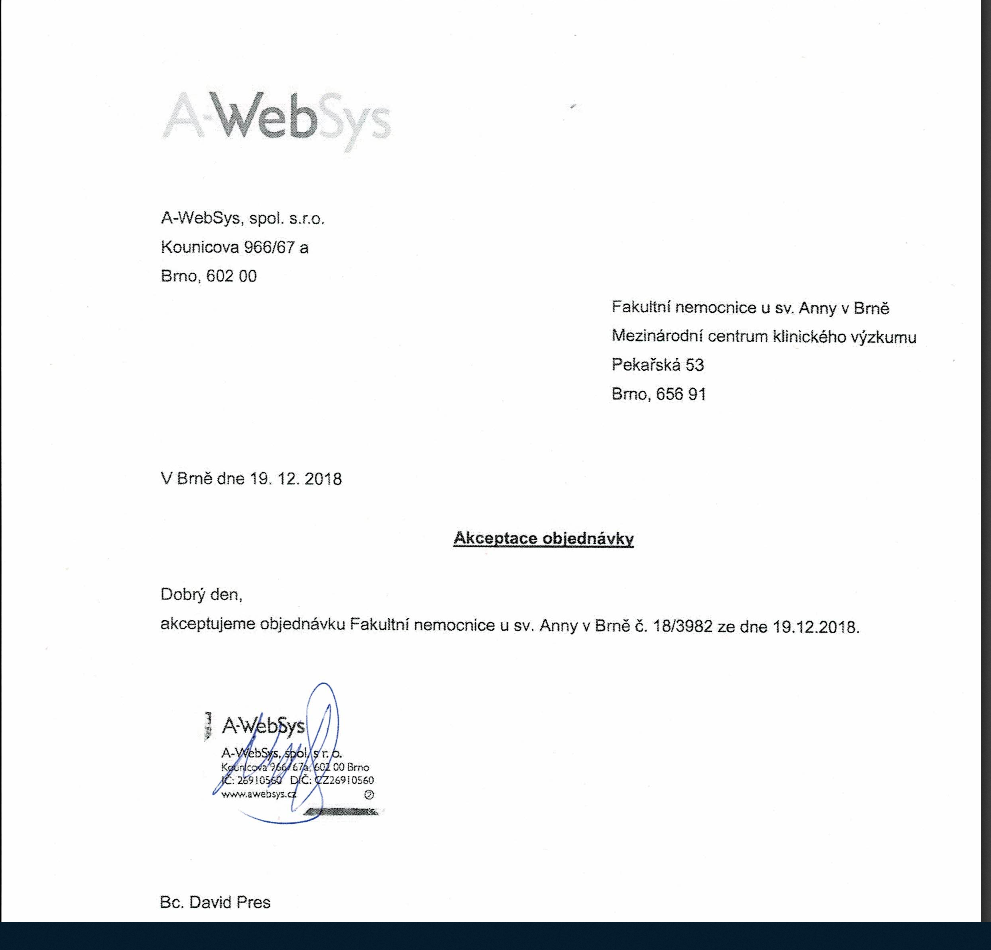 Odběratel:Dodavatel:Objednáváme u Vás:Objednáváme u Vás:č. ř.Název položkyNázev položkyMnožstvíMJPředpoklad cenabez DPH / MJDPH%DPH%DPH%Předpoklad cenas DPH / MJCelkems DPHCelkems DPHCelkems DPHCelkems DPH1Aktualizační práceAktualizační práce1 42 900,00212121 51 909,00 51 909,00 51 909,00 51 909,00 51 909,00Smlouva (VZ): Tsm/2016/542/Kr (BEZ_VZ)Smlouva (VZ): Tsm/2016/542/Kr (BEZ_VZ)Smlouva (VZ): Tsm/2016/542/Kr (BEZ_VZ)Smlouva (VZ): Tsm/2016/542/Kr (BEZ_VZ)Smlouva (VZ): Tsm/2016/542/Kr (BEZ_VZ)Smlouva (VZ): Tsm/2016/542/Kr (BEZ_VZ)Smlouva (VZ): Tsm/2016/542/Kr (BEZ_VZ)Smlouva (VZ): Tsm/2016/542/Kr (BEZ_VZ)Smlouva (VZ): Tsm/2016/542/Kr (BEZ_VZ)Smlouva (VZ): Tsm/2016/542/Kr (BEZ_VZ)Smlouva (VZ): Tsm/2016/542/Kr (BEZ_VZ)Smlouva (VZ): Tsm/2016/542/Kr (BEZ_VZ)Smlouva (VZ): Tsm/2016/542/Kr (BEZ_VZ)Celková částka s DPH:Celková částka s DPH:Celková částka s DPH:KčKčKč 51 909,00 51 909,00